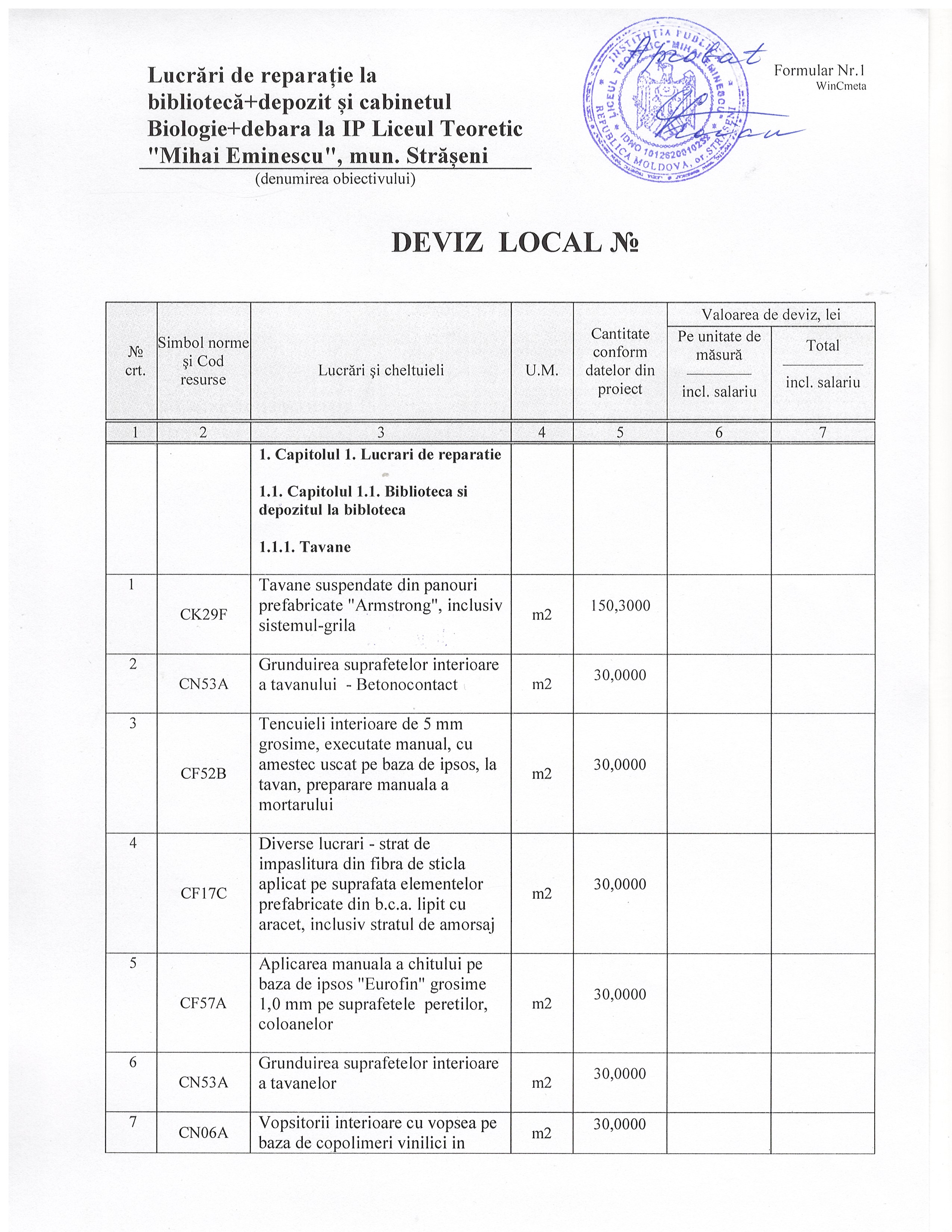 Total  Total  Total   lei lei leiTotal TavaneInclusiv salariuTotal TavaneInclusiv salariuTotal TavaneInclusiv salariu1.1.2. PERETI1.1.2. PERETI1.1.2. PERETI88RpCJ35ARpCJ35ADesfaceri de tencuieli interioare sau exterioare driscuite la peretiDesfaceri de tencuieli interioare sau exterioare driscuite la peretiDesfaceri de tencuieli interioare sau exterioare driscuite la peretim2m2153,1600153,1600153,1600 9 9RpCG29DRpCG29DDemolarea peretilor de zidarie din spargeri pentru creeri de goluri in zidarieDemolarea peretilor de zidarie din spargeri pentru creeri de goluri in zidarieDemolarea peretilor de zidarie din spargeri pentru creeri de goluri in zidariem3m30,75000,75000,7500 10 10CL08ACL08AElemente metalice (Boiandrugi si  consolidarea golului pentru usa) gata confectionate, livrate complet asamblate, montate pe santierElemente metalice (Boiandrugi si  consolidarea golului pentru usa) gata confectionate, livrate complet asamblate, montate pe santierElemente metalice (Boiandrugi si  consolidarea golului pentru usa) gata confectionate, livrate complet asamblate, montate pe santiertt0,12000,12000,1200 11 11CD71ACD71AZidirea peretilor exteriori si interiori din pietre de beton usor fara placare pe adeziv: pentru inaltimea etajului pina la 4 m Blocuri FORTAN  380x190x190 mmZidirea peretilor exteriori si interiori din pietre de beton usor fara placare pe adeziv: pentru inaltimea etajului pina la 4 m Blocuri FORTAN  380x190x190 mmZidirea peretilor exteriori si interiori din pietre de beton usor fara placare pe adeziv: pentru inaltimea etajului pina la 4 m Blocuri FORTAN  380x190x190 mmm3m33,74003,74003,7400 12 12CN53ACN53AGrunduirea suprafetelor interioare a peretilor  - BetonocontactGrunduirea suprafetelor interioare a peretilor  - BetonocontactGrunduirea suprafetelor interioare a peretilor  - Betonocontactm2m2163,8100163,8100163,8100 13 13CF10ACF10ATencuieli exterioare driscuite, pe zidarie de caramida sau beton 2,5 cm grosime, executate manual, cu mortar de ciment-var M 50-T pentru sprit si mortar de var-ciment M 25-T pentru grund si stratul vizibil in cimp continuuTencuieli exterioare driscuite, pe zidarie de caramida sau beton 2,5 cm grosime, executate manual, cu mortar de ciment-var M 50-T pentru sprit si mortar de var-ciment M 25-T pentru grund si stratul vizibil in cimp continuuTencuieli exterioare driscuite, pe zidarie de caramida sau beton 2,5 cm grosime, executate manual, cu mortar de ciment-var M 50-T pentru sprit si mortar de var-ciment M 25-T pentru grund si stratul vizibil in cimp continuum2m2153,1600153,1600153,1600 14 14CF50BCF50BTencuieli interioare de 5 mm grosime, executate manual, cu amestec uscat pe baza de ipsos, la pereti si pereti despartitori, preparare manuala a mortarului.Tencuieli interioare de 5 mm grosime, executate manual, cu amestec uscat pe baza de ipsos, la pereti si pereti despartitori, preparare manuala a mortarului.Tencuieli interioare de 5 mm grosime, executate manual, cu amestec uscat pe baza de ipsos, la pereti si pereti despartitori, preparare manuala a mortarului.m2m2153,1600153,1600153,1600 15 15CK26CCK26CColtare din aluminiu 25x25 pentru protejarea muchiilorColtare din aluminiu 25x25 pentru protejarea muchiilorColtare din aluminiu 25x25 pentru protejarea muchiilormm45,000045,000045,0000 16 16CF17CCF17CDiverse lucrari - strat de impaslitura din fibra de sticla aplicat pe suprafata elementelor prefabricate din b.c.a. lipit cu aracet, inclusiv stratul de amorsajDiverse lucrari - strat de impaslitura din fibra de sticla aplicat pe suprafata elementelor prefabricate din b.c.a. lipit cu aracet, inclusiv stratul de amorsajDiverse lucrari - strat de impaslitura din fibra de sticla aplicat pe suprafata elementelor prefabricate din b.c.a. lipit cu aracet, inclusiv stratul de amorsajm2m2153,1600153,1600153,1600 17 17RpCJ06BRpCJ06BReparatii de tencuieli interioare, in jurul tocurilor si pervazurilor, la usi si ferestre, de 2 cm grosime, driscuite, executate cu mortar de ciment-var marca 25 T, avind spaletii drepti, intre 15 - 25 cm latimeReparatii de tencuieli interioare, in jurul tocurilor si pervazurilor, la usi si ferestre, de 2 cm grosime, driscuite, executate cu mortar de ciment-var marca 25 T, avind spaletii drepti, intre 15 - 25 cm latimeReparatii de tencuieli interioare, in jurul tocurilor si pervazurilor, la usi si ferestre, de 2 cm grosime, driscuite, executate cu mortar de ciment-var marca 25 T, avind spaletii drepti, intre 15 - 25 cm latimemm42,500042,500042,5000 18 18CF61ACF61ADriscuire continua a suprafetei (tencuiala de un strat) cu amestec uscat de ipsos: glafuri plane de ferestre si usiDriscuire continua a suprafetei (tencuiala de un strat) cu amestec uscat de ipsos: glafuri plane de ferestre si usiDriscuire continua a suprafetei (tencuiala de un strat) cu amestec uscat de ipsos: glafuri plane de ferestre si usim2m210,650010,650010,6500 19 19CF57ACF57AAplicarea manuala a chitului pe baza de ipsos "Eurofin" grosime 1,0 mm pe suprafetele  peretilor,  coloanelorAplicarea manuala a chitului pe baza de ipsos "Eurofin" grosime 1,0 mm pe suprafetele  peretilor,  coloanelorAplicarea manuala a chitului pe baza de ipsos "Eurofin" grosime 1,0 mm pe suprafetele  peretilor,  coloanelorm2m2163,8100163,8100163,8100 20 20CN53ACN53AGrunduirea suprafetelor interioare a peretilorGrunduirea suprafetelor interioare a peretilorGrunduirea suprafetelor interioare a peretilorm2m2163,8100163,8100163,8100 21 21CN06ACN06AVopsitorii interioare cu vopsea pe baza de copolimeri vinilici in emulsie apoasa,  aplicate in 2 straturi pe glet existent, executate manualVopsitorii interioare cu vopsea pe baza de copolimeri vinilici in emulsie apoasa,  aplicate in 2 straturi pe glet existent, executate manualVopsitorii interioare cu vopsea pe baza de copolimeri vinilici in emulsie apoasa,  aplicate in 2 straturi pe glet existent, executate manualm2m2163,8100163,8100163,8100 22 22CF17DCF17DDiverse lucrari - adaos de colorant, material hidrofug, etc.Diverse lucrari - adaos de colorant, material hidrofug, etc.Diverse lucrari - adaos de colorant, material hidrofug, etc.kgkg1,50001,50001,5000Total  Total  Total   lei lei leiTotal PERETIInclusiv salariuTotal PERETIInclusiv salariuTotal PERETIInclusiv salariu1.1.3. Timplarii1.1.3. Timplarii1.1.3. Timplarii2323CK03ACK03AUsi din lemn (MDF- sponate) interioare intr-un canat, pe captuseli si usi pentru balcon, inclusiv izolatia hidrofuga si termica a tocului, montate pe ghermele existente la constructii cu inaltimi pina la 35 mUsi din lemn (MDF- sponate) interioare intr-un canat, pe captuseli si usi pentru balcon, inclusiv izolatia hidrofuga si termica a tocului, montate pe ghermele existente la constructii cu inaltimi pina la 35 mUsi din lemn (MDF- sponate) interioare intr-un canat, pe captuseli si usi pentru balcon, inclusiv izolatia hidrofuga si termica a tocului, montate pe ghermele existente la constructii cu inaltimi pina la 35 mm2m23,78003,78003,7800Total  Total  Total   lei lei leiTotal TimplariiInclusiv salariuTotal TimplariiInclusiv salariuTotal TimplariiInclusiv salariu1.1.4. Pardosele1.1.4. Pardosele1.1.4. Pardosele2424RpCK41CRpCK41CDesfacerea pardoselilor din covor din PVC pe suport sau fara suport textil, mocheta, etcDesfacerea pardoselilor din covor din PVC pe suport sau fara suport textil, mocheta, etcDesfacerea pardoselilor din covor din PVC pe suport sau fara suport textil, mocheta, etcm2m2150,3000150,3000150,3000 25 25CN53ACN53AGrunduirea suprafetelor interioare a peretilor  - BetonocontactGrunduirea suprafetelor interioare a peretilor  - BetonocontactGrunduirea suprafetelor interioare a peretilor  - Betonocontactm2m2150,3000150,3000150,3000 26 26CG01ACG01AStrat suport pentru pardoseli executat din mortar din ciment M 100-T de 3 cm grosime cu fata driscuita finStrat suport pentru pardoseli executat din mortar din ciment M 100-T de 3 cm grosime cu fata driscuita finStrat suport pentru pardoseli executat din mortar din ciment M 100-T de 3 cm grosime cu fata driscuita finm2m2150,3000150,3000150,3000 27 27CG56ACG56ASapa din amestec de autonivelare "Nivelir": grosime 10mmSapa din amestec de autonivelare "Nivelir": grosime 10mmSapa din amestec de autonivelare "Nivelir": grosime 10mmm2m2150,3000150,3000150,3000 28 28CG08ACG08APardoseli din materiale plastice (Linoleum)  montate pe suport existent, curatate, inclusiv pervazurile din PVC, in incaperi cu suprafete mai mari de 16 mp, cu covor PVC lipit cu prenadezPardoseli din materiale plastice (Linoleum)  montate pe suport existent, curatate, inclusiv pervazurile din PVC, in incaperi cu suprafete mai mari de 16 mp, cu covor PVC lipit cu prenadezPardoseli din materiale plastice (Linoleum)  montate pe suport existent, curatate, inclusiv pervazurile din PVC, in incaperi cu suprafete mai mari de 16 mp, cu covor PVC lipit cu prenadezm2m2150,3000150,3000150,3000Total  Total  Total   lei lei leiTotal PardoseleInclusiv salariuTotal PardoseleInclusiv salariuTotal PardoseleInclusiv salariuTotal  Total  Total   lei lei leiTotal Capitolul 1.1. Biblioteca si depozitul la biblotecaInclusiv salariuTotal Capitolul 1.1. Biblioteca si depozitul la biblotecaInclusiv salariuTotal Capitolul 1.1. Biblioteca si depozitul la biblotecaInclusiv salariu1.2. Capitolul 1.2. Cabinetul de biologie 1.2. Capitolul 1.2. Cabinetul de biologie 1.2. Capitolul 1.2. Cabinetul de biologie 1.2.1. Tavane1.2.1. Tavane1.2.1. Tavane2929CK29FCK29FTavane suspendate din panouri prefabricate "Armstrong", inclusiv sistemul-grilaTavane suspendate din panouri prefabricate "Armstrong", inclusiv sistemul-grilaTavane suspendate din panouri prefabricate "Armstrong", inclusiv sistemul-grilam2m257,200057,200057,2000 30 30CN53ACN53AGrunduirea suprafetelor interioare a tavanului  - BetonocontactGrunduirea suprafetelor interioare a tavanului  - BetonocontactGrunduirea suprafetelor interioare a tavanului  - Betonocontactm2m218,000018,000018,0000 31 31CF52BCF52BTencuieli interioare de 5 mm grosime, executate manual, cu amestec uscat pe baza de ipsos, la tavan, preparare manuala a mortaruluiTencuieli interioare de 5 mm grosime, executate manual, cu amestec uscat pe baza de ipsos, la tavan, preparare manuala a mortaruluiTencuieli interioare de 5 mm grosime, executate manual, cu amestec uscat pe baza de ipsos, la tavan, preparare manuala a mortaruluim2m218,000018,000018,0000 32 32CF17CCF17CDiverse lucrari - strat de impaslitura din fibra de sticla aplicat pe suprafata elementelor prefabricate din b.c.a. lipit cu aracet, inclusiv stratul de amorsajDiverse lucrari - strat de impaslitura din fibra de sticla aplicat pe suprafata elementelor prefabricate din b.c.a. lipit cu aracet, inclusiv stratul de amorsajDiverse lucrari - strat de impaslitura din fibra de sticla aplicat pe suprafata elementelor prefabricate din b.c.a. lipit cu aracet, inclusiv stratul de amorsajm2m218,000018,000018,0000 33 33CF57ACF57AAplicarea manuala a chitului pe baza de ipsos "Eurofin" grosime 1,0 mm pe suprafetele  peretilor,  coloanelorAplicarea manuala a chitului pe baza de ipsos "Eurofin" grosime 1,0 mm pe suprafetele  peretilor,  coloanelorAplicarea manuala a chitului pe baza de ipsos "Eurofin" grosime 1,0 mm pe suprafetele  peretilor,  coloanelorm2m218,000018,000018,0000 34 34CN53ACN53AGrunduirea suprafetelor interioare a tavanelorGrunduirea suprafetelor interioare a tavanelorGrunduirea suprafetelor interioare a tavanelorm2m218,000018,000018,0000 35 35CN06ACN06AVopsitorii interioare cu vopsea pe baza de copolimeri vinilici in emulsie apoasa,  aplicate in 2 straturi pe glet existent, executate manualVopsitorii interioare cu vopsea pe baza de copolimeri vinilici in emulsie apoasa,  aplicate in 2 straturi pe glet existent, executate manualVopsitorii interioare cu vopsea pe baza de copolimeri vinilici in emulsie apoasa,  aplicate in 2 straturi pe glet existent, executate manualm2m218,000018,000018,0000Total  Total  Total   lei lei leiTotal TavaneInclusiv salariuTotal TavaneInclusiv salariuTotal TavaneInclusiv salariu1.2.2. PERETI1.2.2. PERETI1.2.2. PERETI3636RpCJ35ARpCJ35ADesfaceri de tencuieli interioare sau exterioare driscuite la peretiDesfaceri de tencuieli interioare sau exterioare driscuite la peretiDesfaceri de tencuieli interioare sau exterioare driscuite la peretim2m266,500066,500066,5000 37 37CN53ACN53AGrunduirea suprafetelor interioare a peretilor  - BetonocontactGrunduirea suprafetelor interioare a peretilor  - BetonocontactGrunduirea suprafetelor interioare a peretilor  - Betonocontactm2m266,500066,500066,5000 38 38CF10ACF10ATencuieli exterioare driscuite, pe zidarie de caramida sau beton 2,5 cm grosime, executate manual, cu mortar de ciment-var M 50-T pentru sprit si mortar de var-ciment M 25-T pentru grund si stratul vizibil in cimp continuuTencuieli exterioare driscuite, pe zidarie de caramida sau beton 2,5 cm grosime, executate manual, cu mortar de ciment-var M 50-T pentru sprit si mortar de var-ciment M 25-T pentru grund si stratul vizibil in cimp continuuTencuieli exterioare driscuite, pe zidarie de caramida sau beton 2,5 cm grosime, executate manual, cu mortar de ciment-var M 50-T pentru sprit si mortar de var-ciment M 25-T pentru grund si stratul vizibil in cimp continuum2m266,500066,500066,5000 39 39CF50BCF50BTencuieli interioare de 5 mm grosime, executate manual, cu amestec uscat pe baza de ipsos, la pereti si pereti despartitori, preparare manuala a mortarului.Tencuieli interioare de 5 mm grosime, executate manual, cu amestec uscat pe baza de ipsos, la pereti si pereti despartitori, preparare manuala a mortarului.Tencuieli interioare de 5 mm grosime, executate manual, cu amestec uscat pe baza de ipsos, la pereti si pereti despartitori, preparare manuala a mortarului.m2m266,500066,500066,5000 40 40CK26CCK26CColtare din aluminiu 25x25 pentru protejarea muchiilorColtare din aluminiu 25x25 pentru protejarea muchiilorColtare din aluminiu 25x25 pentru protejarea muchiilormm15,000015,000015,0000 41 41CF17CCF17CDiverse lucrari - strat de impaslitura din fibra de sticla aplicat pe suprafata elementelor prefabricate din b.c.a. lipit cu aracet, inclusiv stratul de amorsajDiverse lucrari - strat de impaslitura din fibra de sticla aplicat pe suprafata elementelor prefabricate din b.c.a. lipit cu aracet, inclusiv stratul de amorsajDiverse lucrari - strat de impaslitura din fibra de sticla aplicat pe suprafata elementelor prefabricate din b.c.a. lipit cu aracet, inclusiv stratul de amorsajm2m266,500066,500066,5000 42 42RpCJ06BRpCJ06BReparatii de tencuieli interioare, in jurul tocurilor si pervazurilor, la usi si ferestre, de 2 cm grosime, driscuite, executate cu mortar de ciment-var marca 25 T, avind spaletii drepti, intre 15 - 25 cm latimeReparatii de tencuieli interioare, in jurul tocurilor si pervazurilor, la usi si ferestre, de 2 cm grosime, driscuite, executate cu mortar de ciment-var marca 25 T, avind spaletii drepti, intre 15 - 25 cm latimeReparatii de tencuieli interioare, in jurul tocurilor si pervazurilor, la usi si ferestre, de 2 cm grosime, driscuite, executate cu mortar de ciment-var marca 25 T, avind spaletii drepti, intre 15 - 25 cm latimemm20,000020,000020,0000 43 43CF61ACF61ADriscuire continua a suprafetei (tencuiala de un strat) cu amestec uscat de ipsos: glafuri plane de ferestre si usiDriscuire continua a suprafetei (tencuiala de un strat) cu amestec uscat de ipsos: glafuri plane de ferestre si usiDriscuire continua a suprafetei (tencuiala de un strat) cu amestec uscat de ipsos: glafuri plane de ferestre si usim2m25,00005,00005,0000 44 44CF57ACF57AAplicarea manuala a chitului pe baza de ipsos "Eurofin" grosime 1,0 mm pe suprafetele  peretilor,  coloanelorAplicarea manuala a chitului pe baza de ipsos "Eurofin" grosime 1,0 mm pe suprafetele  peretilor,  coloanelorAplicarea manuala a chitului pe baza de ipsos "Eurofin" grosime 1,0 mm pe suprafetele  peretilor,  coloanelorm2m271,500071,500071,5000 45 45CN53ACN53AGrunduirea suprafetelor interioare a peretilorGrunduirea suprafetelor interioare a peretilorGrunduirea suprafetelor interioare a peretilorm2m271,500071,500071,5000 46 46CN06ACN06AVopsitorii interioare cu vopsea pe baza de copolimeri vinilici in emulsie apoasa,  aplicate in 2 straturi pe glet existent, executate manualVopsitorii interioare cu vopsea pe baza de copolimeri vinilici in emulsie apoasa,  aplicate in 2 straturi pe glet existent, executate manualVopsitorii interioare cu vopsea pe baza de copolimeri vinilici in emulsie apoasa,  aplicate in 2 straturi pe glet existent, executate manualm2m271,500071,500071,5000 47 47CF17DCF17DDiverse lucrari - adaos de colorant, material hidrofug, etc.Diverse lucrari - adaos de colorant, material hidrofug, etc.Diverse lucrari - adaos de colorant, material hidrofug, etc.kgkg0,70000,70000,7000Total  Total  Total   lei lei leiTotal PERETIInclusiv salariuTotal PERETIInclusiv salariuTotal PERETIInclusiv salariu1.2.3. Timplarii1.2.3. Timplarii1.2.3. Timplarii4848CK03ACK03AUsi din lemn (MDF- sponate) interioare intr-un canat, pe captuseli si usi pentru balcon, inclusiv izolatia hidrofuga si termica a tocului, montate pe ghermele existente la constructii cu inaltimi pina la 35 mUsi din lemn (MDF- sponate) interioare intr-un canat, pe captuseli si usi pentru balcon, inclusiv izolatia hidrofuga si termica a tocului, montate pe ghermele existente la constructii cu inaltimi pina la 35 mUsi din lemn (MDF- sponate) interioare intr-un canat, pe captuseli si usi pentru balcon, inclusiv izolatia hidrofuga si termica a tocului, montate pe ghermele existente la constructii cu inaltimi pina la 35 mm2m21,89001,89001,8900Total  Total  Total   lei lei leiTotal TimplariiInclusiv salariuTotal TimplariiInclusiv salariuTotal TimplariiInclusiv salariu1.2.4. Pardosele1.2.4. Pardosele1.2.4. Pardosele4949RpCK41CRpCK41CDesfacerea pardoselilor din covor din PVC pe suport sau fara suport textil, mocheta, etcDesfacerea pardoselilor din covor din PVC pe suport sau fara suport textil, mocheta, etcDesfacerea pardoselilor din covor din PVC pe suport sau fara suport textil, mocheta, etcm2m257,200057,200057,2000 50 50CN53ACN53AGrunduirea suprafetelor interioare a peretilor  - BetonocontactGrunduirea suprafetelor interioare a peretilor  - BetonocontactGrunduirea suprafetelor interioare a peretilor  - Betonocontactm2m257,200057,200057,2000 51 51CG01ACG01AStrat suport pentru pardoseli executat din mortar din ciment M 100-T de 3 cm grosime cu fata driscuita finStrat suport pentru pardoseli executat din mortar din ciment M 100-T de 3 cm grosime cu fata driscuita finStrat suport pentru pardoseli executat din mortar din ciment M 100-T de 3 cm grosime cu fata driscuita finm2m257,200057,200057,2000 52 52CG56ACG56ASapa din amestec de autonivelare "Nivelir": grosime 10mmSapa din amestec de autonivelare "Nivelir": grosime 10mmSapa din amestec de autonivelare "Nivelir": grosime 10mmm2m257,200057,200057,2000 53 53CG08ACG08APardoseli din materiale plastice (Linoleum)  montate pe suport existent, curatate, inclusiv pervazurile din PVC, in incaperi cu suprafete mai mari de 16 mp, cu covor PVC lipit cu prenadezPardoseli din materiale plastice (Linoleum)  montate pe suport existent, curatate, inclusiv pervazurile din PVC, in incaperi cu suprafete mai mari de 16 mp, cu covor PVC lipit cu prenadezPardoseli din materiale plastice (Linoleum)  montate pe suport existent, curatate, inclusiv pervazurile din PVC, in incaperi cu suprafete mai mari de 16 mp, cu covor PVC lipit cu prenadezm2m257,200057,200057,2000Total  Total  Total   lei lei leiTotal PardoseleInclusiv salariuTotal PardoseleInclusiv salariuTotal PardoseleInclusiv salariuTotal  Total  Total   lei lei leiTotal Capitolul 1.2. Cabinetul de biologie Inclusiv salariuTotal Capitolul 1.2. Cabinetul de biologie Inclusiv salariuTotal Capitolul 1.2. Cabinetul de biologie Inclusiv salariu1.3. Capitolul 1.3. Debara1.3. Capitolul 1.3. Debara1.3. Capitolul 1.3. Debara1.3.1. Tavane1.3.1. Tavane1.3.1. Tavane5454CK29FCK29FTavane suspendate din panouri prefabricate "Armstrong", inclusiv sistemul-grilaTavane suspendate din panouri prefabricate "Armstrong", inclusiv sistemul-grilaTavane suspendate din panouri prefabricate "Armstrong", inclusiv sistemul-grilam2m211,300011,300011,3000Total  Total  Total   lei lei leiTotal TavaneInclusiv salariuTotal TavaneInclusiv salariuTotal TavaneInclusiv salariu1.3.2. PERETI1.3.2. PERETI1.3.2. PERETI5555RpCJ35ARpCJ35ADesfaceri de tencuieli interioare sau exterioare driscuite la peretiDesfaceri de tencuieli interioare sau exterioare driscuite la peretiDesfaceri de tencuieli interioare sau exterioare driscuite la peretim2m230,500030,500030,5000 56 56CN53ACN53AGrunduirea suprafetelor interioare a peretilor  - BetonocontactGrunduirea suprafetelor interioare a peretilor  - BetonocontactGrunduirea suprafetelor interioare a peretilor  - Betonocontactm2m230,500030,500030,5000 57 57CF10ACF10ATencuieli exterioare driscuite, pe zidarie de caramida sau beton 2,5 cm grosime, executate manual, cu mortar de ciment-var M 50-T pentru sprit si mortar de var-ciment M 25-T pentru grund si stratul vizibil in cimp continuuTencuieli exterioare driscuite, pe zidarie de caramida sau beton 2,5 cm grosime, executate manual, cu mortar de ciment-var M 50-T pentru sprit si mortar de var-ciment M 25-T pentru grund si stratul vizibil in cimp continuuTencuieli exterioare driscuite, pe zidarie de caramida sau beton 2,5 cm grosime, executate manual, cu mortar de ciment-var M 50-T pentru sprit si mortar de var-ciment M 25-T pentru grund si stratul vizibil in cimp continuum2m230,500030,500030,5000 58 58CF50BCF50BTencuieli interioare de 5 mm grosime, executate manual, cu amestec uscat pe baza de ipsos, la pereti si pereti despartitori, preparare manuala a mortarului.Tencuieli interioare de 5 mm grosime, executate manual, cu amestec uscat pe baza de ipsos, la pereti si pereti despartitori, preparare manuala a mortarului.Tencuieli interioare de 5 mm grosime, executate manual, cu amestec uscat pe baza de ipsos, la pereti si pereti despartitori, preparare manuala a mortarului.m2m230,500030,500030,5000 59 59CK26CCK26CColtare din aluminiu 25x25 pentru protejarea muchiilorColtare din aluminiu 25x25 pentru protejarea muchiilorColtare din aluminiu 25x25 pentru protejarea muchiilormm20,000020,000020,0000 60 60CF17CCF17CDiverse lucrari - strat de impaslitura din fibra de sticla aplicat pe suprafata elementelor prefabricate din b.c.a. lipit cu aracet, inclusiv stratul de amorsajDiverse lucrari - strat de impaslitura din fibra de sticla aplicat pe suprafata elementelor prefabricate din b.c.a. lipit cu aracet, inclusiv stratul de amorsajDiverse lucrari - strat de impaslitura din fibra de sticla aplicat pe suprafata elementelor prefabricate din b.c.a. lipit cu aracet, inclusiv stratul de amorsajm2m230,500030,500030,5000 61 61RpCJ06BRpCJ06BReparatii de tencuieli interioare, in jurul tocurilor si pervazurilor, la usi si ferestre, de 2 cm grosime, driscuite, executate cu mortar de ciment-var marca 25 T, avind spaletii drepti, intre 15 - 25 cm latimeReparatii de tencuieli interioare, in jurul tocurilor si pervazurilor, la usi si ferestre, de 2 cm grosime, driscuite, executate cu mortar de ciment-var marca 25 T, avind spaletii drepti, intre 15 - 25 cm latimeReparatii de tencuieli interioare, in jurul tocurilor si pervazurilor, la usi si ferestre, de 2 cm grosime, driscuite, executate cu mortar de ciment-var marca 25 T, avind spaletii drepti, intre 15 - 25 cm latimemm12,800012,800012,8000 62 62CF61ACF61ADriscuire continua a suprafetei (tencuiala de un strat) cu amestec uscat de ipsos: glafuri plane de ferestre si usiDriscuire continua a suprafetei (tencuiala de un strat) cu amestec uscat de ipsos: glafuri plane de ferestre si usiDriscuire continua a suprafetei (tencuiala de un strat) cu amestec uscat de ipsos: glafuri plane de ferestre si usim2m23,20003,20003,2000 63 63CF57ACF57AAplicarea manuala a chitului pe baza de ipsos "Eurofin" grosime 1,0 mm pe suprafetele  peretilor,  coloanelorAplicarea manuala a chitului pe baza de ipsos "Eurofin" grosime 1,0 mm pe suprafetele  peretilor,  coloanelorAplicarea manuala a chitului pe baza de ipsos "Eurofin" grosime 1,0 mm pe suprafetele  peretilor,  coloanelorm2m233,700033,700033,7000 64 64CN53ACN53AGrunduirea suprafetelor interioare a peretilorGrunduirea suprafetelor interioare a peretilorGrunduirea suprafetelor interioare a peretilorm2m233,700033,700033,7000 65 65CN06ACN06AVopsitorii interioare cu vopsea pe baza de copolimeri vinilici in emulsie apoasa,  aplicate in 2 straturi pe glet existent, executate manualVopsitorii interioare cu vopsea pe baza de copolimeri vinilici in emulsie apoasa,  aplicate in 2 straturi pe glet existent, executate manualVopsitorii interioare cu vopsea pe baza de copolimeri vinilici in emulsie apoasa,  aplicate in 2 straturi pe glet existent, executate manualm2m233,700033,700033,7000 66 66CF17DCF17DDiverse lucrari - adaos de colorant, material hidrofug, etc.Diverse lucrari - adaos de colorant, material hidrofug, etc.Diverse lucrari - adaos de colorant, material hidrofug, etc.kgkg0,40000,40000,4000Total  Total  Total   lei lei leiTotal PERETIInclusiv salariuTotal PERETIInclusiv salariuTotal PERETIInclusiv salariu1.3.3. Timplarii1.3.3. Timplarii1.3.3. Timplarii6767CK03ACK03AUsi din lemn (MDF- sponate) interioare intr-un canat, pe captuseli si usi pentru balcon, inclusiv izolatia hidrofuga si termica a tocului, montate pe ghermele existente la constructii cu inaltimi pina la 35 mUsi din lemn (MDF- sponate) interioare intr-un canat, pe captuseli si usi pentru balcon, inclusiv izolatia hidrofuga si termica a tocului, montate pe ghermele existente la constructii cu inaltimi pina la 35 mUsi din lemn (MDF- sponate) interioare intr-un canat, pe captuseli si usi pentru balcon, inclusiv izolatia hidrofuga si termica a tocului, montate pe ghermele existente la constructii cu inaltimi pina la 35 mm2m21,89001,89001,8900Total  Total  Total   lei lei leiTotal TimplariiInclusiv salariuTotal TimplariiInclusiv salariuTotal TimplariiInclusiv salariu1.3.4. Pardosele1.3.4. Pardosele1.3.4. Pardosele6868RpCK41CRpCK41CDesfacerea pardoselilor din covor din PVC pe suport sau fara suport textil, mocheta, etcDesfacerea pardoselilor din covor din PVC pe suport sau fara suport textil, mocheta, etcDesfacerea pardoselilor din covor din PVC pe suport sau fara suport textil, mocheta, etcm2m211,300011,300011,3000 69 69CN53ACN53AGrunduirea suprafetelor interioare a peretilor  - BetonocontactGrunduirea suprafetelor interioare a peretilor  - BetonocontactGrunduirea suprafetelor interioare a peretilor  - Betonocontactm2m211,300011,300011,3000 70 70CG01ACG01AStrat suport pentru pardoseli executat din mortar din ciment M 100-T de 3 cm grosime cu fata driscuita finStrat suport pentru pardoseli executat din mortar din ciment M 100-T de 3 cm grosime cu fata driscuita finStrat suport pentru pardoseli executat din mortar din ciment M 100-T de 3 cm grosime cu fata driscuita finm2m211,300011,300011,3000 71 71CG56ACG56ASapa din amestec de autonivelare "Nivelir": grosime 10mmSapa din amestec de autonivelare "Nivelir": grosime 10mmSapa din amestec de autonivelare "Nivelir": grosime 10mmm2m211,300011,300011,3000 72 72CG08ACG08APardoseli din materiale plastice (Linoleum)  montate pe suport existent, curatate, inclusiv pervazurile din PVC, in incaperi cu suprafete mai mari de 16 mp, cu covor PVC lipit cu prenadezPardoseli din materiale plastice (Linoleum)  montate pe suport existent, curatate, inclusiv pervazurile din PVC, in incaperi cu suprafete mai mari de 16 mp, cu covor PVC lipit cu prenadezPardoseli din materiale plastice (Linoleum)  montate pe suport existent, curatate, inclusiv pervazurile din PVC, in incaperi cu suprafete mai mari de 16 mp, cu covor PVC lipit cu prenadezm2m211,300011,300011,3000Total  Total  Total   lei lei leiTotal PardoseleInclusiv salariuTotal PardoseleInclusiv salariuTotal PardoseleInclusiv salariuTotal  Total  Total   lei lei leiTotal Capitolul 1.3. DebaraInclusiv salariuTotal Capitolul 1.3. DebaraInclusiv salariuTotal Capitolul 1.3. DebaraInclusiv salariu1.4. Alte lucrari1.4. Alte lucrari1.4. Alte lucrari7373RpCU09CRpCU09CTransporturi cu mijloace manuale prin purtat direct la 60 m distanta cu o incarcatura pina la 50 kg (pentru 1 m transportat pe verticala se considera 10 pe orizontala)Transporturi cu mijloace manuale prin purtat direct la 60 m distanta cu o incarcatura pina la 50 kg (pentru 1 m transportat pe verticala se considera 10 pe orizontala)Transporturi cu mijloace manuale prin purtat direct la 60 m distanta cu o incarcatura pina la 50 kg (pentru 1 m transportat pe verticala se considera 10 pe orizontala)tt25,000025,000025,0000 74 74TsH92BTsH92BIncarcarea in auto a deseurilor de constructiiIncarcarea in auto a deseurilor de constructiiIncarcarea in auto a deseurilor de constructiitt25,000025,000025,0000 75 75TsI50A5TsI50A5Transportarea gunoiului de constructii cu autobasculanta  la distanta de 5 kmTransportarea gunoiului de constructii cu autobasculanta  la distanta de 5 kmTransportarea gunoiului de constructii cu autobasculanta  la distanta de 5 kmtt25,000025,000025,0000Total  Total  Total   lei lei leiTotal Alte lucrariInclusiv salariuTotal Alte lucrariInclusiv salariuTotal Alte lucrariInclusiv salariuTotal  Total  Total   lei lei leiContributii asigurari sociale (VR) * 24 % Contributii asigurari sociale (VR) * 24 % Contributii asigurari sociale (VR) * 24 % 24 %24 %24 %Cheltuieli de transport (VR) * 10 % Cheltuieli de transport (VR) * 10 % Cheltuieli de transport (VR) * 10 % 10 %10 %10 %Cheltuieli de regie (VR+Contri+Cheltu) * 14,5 % Cheltuieli de regie (VR+Contri+Cheltu) * 14,5 % Cheltuieli de regie (VR+Contri+Cheltu) * 14,5 % 14,5 %14,5 %14,5 %Beneficiu de deviz (VR+Contri+Cheltu+Cheltu) * 6 % Beneficiu de deviz (VR+Contri+Cheltu+Cheltu) * 6 % Beneficiu de deviz (VR+Contri+Cheltu+Cheltu) * 6 % 6 %6 %6 %Total Capitolul 1. Lucrari de reparatieInclusiv salariuTotal Capitolul 1. Lucrari de reparatieInclusiv salariuTotal Capitolul 1. Lucrari de reparatieInclusiv salariu2. Capitolul 2. Iluminare2. Capitolul 2. Iluminare2. Capitolul 2. Iluminare7676RpCU06F1RpCU06F1Executarea santurilor de pina la 5 cm adincime, in pereti din piatra sau beton armat de 5 x 100 cm2, pentru executarea mecanizataExecutarea santurilor de pina la 5 cm adincime, in pereti din piatra sau beton armat de 5 x 100 cm2, pentru executarea mecanizataExecutarea santurilor de pina la 5 cm adincime, in pereti din piatra sau beton armat de 5 x 100 cm2, pentru executarea mecanizatamm75,500075,500075,5000 77 77RpCU07ERpCU07EMatarea santurilor in pereti de 51 - 100 cm2, dupa instalatii sau consolidariMatarea santurilor in pereti de 51 - 100 cm2, dupa instalatii sau consolidariMatarea santurilor in pereti de 51 - 100 cm2, dupa instalatii sau consolidarimm75,500075,500075,5000 78 78RpEA01ARpEA01AMontarea tuburilor de protectie din policlorura de vinil PVC tip IP-PVC, cu diametrul pina la 16 mm, montat aparent fixate direct pe ziduriMontarea tuburilor de protectie din policlorura de vinil PVC tip IP-PVC, cu diametrul pina la 16 mm, montat aparent fixate direct pe ziduriMontarea tuburilor de protectie din policlorura de vinil PVC tip IP-PVC, cu diametrul pina la 16 mm, montat aparent fixate direct pe zidurimm75,500075,500075,5000 79 79RpEB10GRpEB10GCordoane din cupru, cu izolatie din PVC, in executie mijlocie, pentru tensiuni de 300/500 V, simbol MYYM, montate aparent, avind sectiunea 3x1,5  mmp-Cordoane din cupru, cu izolatie din PVC, in executie mijlocie, pentru tensiuni de 300/500 V, simbol MYYM, montate aparent, avind sectiunea 3x1,5  mmp-Cordoane din cupru, cu izolatie din PVC, in executie mijlocie, pentru tensiuni de 300/500 V, simbol MYYM, montate aparent, avind sectiunea 3x1,5  mmp-mm115,0000115,0000115,0000 80 80RpEB10HRpEB10HCordoane din cupru, cu izolatie din PVC, in executie mijlocie, pentru tensiuni de 300/500 V, simbol MYYM, montate aparent, avind sectiunea 3x2,5  mmpCordoane din cupru, cu izolatie din PVC, in executie mijlocie, pentru tensiuni de 300/500 V, simbol MYYM, montate aparent, avind sectiunea 3x2,5  mmpCordoane din cupru, cu izolatie din PVC, in executie mijlocie, pentru tensiuni de 300/500 V, simbol MYYM, montate aparent, avind sectiunea 3x2,5  mmpmm65,000065,000065,0000 81 8108-03-603-108-03-603-1Cutie 65*45Cutie 65*45Cutie 65*45bucbuc21,000021,000021,0000 82 82RpEE03ARpEE03AMontarea prizelorMontarea prizelorMontarea prizelorbucbuc14,000014,000014,0000 83 83RpEE14ARpEE14AMontarea intrerupatoarelorMontarea intrerupatoarelorMontarea intrerupatoarelorbucbuc7,00007,00007,0000 84 84RpEF02BRpEF02BMontarea corpuri de iluminat LED 600x600 mm pentru tavan ArmstrongMontarea corpuri de iluminat LED 600x600 mm pentru tavan ArmstrongMontarea corpuri de iluminat LED 600x600 mm pentru tavan Armstrongbucbuc28,000028,000028,0000Total  Total  Total   lei lei leiContributii asigurari sociale (VR) * 24 % Contributii asigurari sociale (VR) * 24 % Contributii asigurari sociale (VR) * 24 % 24 %24 %24 %Cheltuieli de transport (VR) * 10 % Cheltuieli de transport (VR) * 10 % Cheltuieli de transport (VR) * 10 % 10 %10 %10 %Cheltuieli de regie (VR) * 76 % Cheltuieli de regie (VR) * 76 % Cheltuieli de regie (VR) * 76 % 76 %76 %76 %Beneficiu de deviz (VR+Contri+Cheltu+Cheltu) * 6 % Beneficiu de deviz (VR+Contri+Cheltu+Cheltu) * 6 % Beneficiu de deviz (VR+Contri+Cheltu+Cheltu) * 6 % 6 %6 %6 %Total Capitolul 2. IluminareInclusiv salariuTotal Capitolul 2. IluminareInclusiv salariuTotal Capitolul 2. IluminareInclusiv salariuTotal  Total  Total   lei lei leiTotal VR Total VR Total VR TVA (VR) * 20 % TVA (VR) * 20 % TVA (VR) * 20 % 20 %20 %20 %Total deviz:Inclusiv salariuIntocmit                                        (funcţia, semnătura, numele, prenumele )                                       (funcţia, semnătura, numele, prenumele )Verificat                                      (funcţia, semnătura, numele, prenumele)                                      (funcţia, semnătura, numele, prenumele)